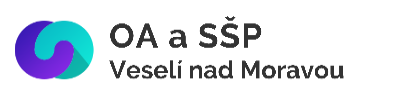 Obchodní akademie a střední škola polytechnickáVeselí nad Moravou, příspěvková organizace	se sídlem Kollárova 1669, 698 01 Veselí nad Moravoutelefon 518 322 249 * fax 518 322 658 E-mail: oa@oaveseli.cz * www.oaveseli.cz		IČO 00566438 * DIČ CZ00566438Zaměstnání - nabídkaHledáme učitele/učitelku odborných předmětů ITPožadujeme:vysokoškolské vzdělání v oboru IT vzdělání dle zákona č. 563/2004 Sb. Zákon o pedagogických pracovnícíchtrestní bezúhonnostNabízíme:plný pracovní úvazek/možno i částečnýmožnost profesního rozvojepříjemné prostředístravování v sídle školy, příspěvek z FKSPnástup od 1.9.2024Informace: 	721 009 882, 518 322 658 – ředitelka školyNabídky se strukturovaným životopisem zasílejte na e-mailovou adresu oa@oaveseli.cz.